EXTEND 5X5 Send this signal with your snaky spring:   1-0-0-0-1-0-1-0-1-0-0-0-1-0-0-0-1-0-1-0-1-0-0-0-1 EXTEND 5X5 Send this signal with your snaky spring:   1-0-0-0-1-0-1-0-1-0-0-0-1-0-0-0-1-0-1-0-1-0-0-0-1 Draw your own high-resolution image and send it with your snaky spring:   Draw your own high-resolution image and send it with your snaky spring:   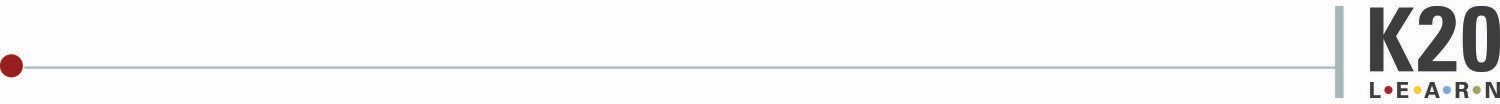 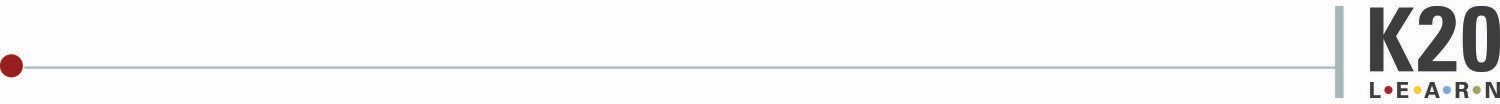 